** 저희 교회에 처음 나오신 분들과 방문하신 분들을 진심으로 환영합니다**ㆍ토요기도회: 매주 토요일 07시 Teestubeㆍ클래식음악산책: 오늘 14:30 2차, Teestube, 강사-강혜경 교우ㆍMBA 말씀일기교실: 8월 19일 주일 14시 개강(2시간 x 5), Teestubeㆍ이스라엘 성지순례 참가자 항공권 예매: 11월 19-24 순례 예정, 다음주일까지 여권 사진면 사본 제출, 1인당 300유로 선불 요망ㆍ유럽밀알 사랑의 캠프: 7.30-8.2 파리 침례교회 수양관ㆍ귀국: 배용기 교우ㆍ한국방문: 백윤정/백지원ㆍ지난 주 방문: 박경훈-임우선/박도현ㆍ생일: 김다윗, 이상규◆말씀일기 일정일/왕하6:15-23     월/왕하6:24-7:2     화/왕하7:3-20      수/왕하8:1-15목/왕하8:16-29     금/왕하9:1-13      토/왕하9:14-26     일/왕하9:27-37◆114 운동-하루(1) 한번(1) 말씀일기 & 성경 (4)장 통독(성경 200독 대행진: 147독)◈예배위원 안내◈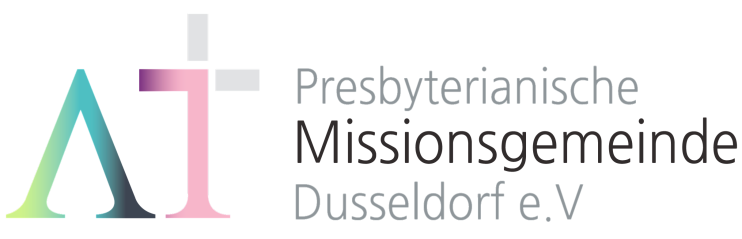 “이 모든 것 위에 사랑을 더하라"(골3:14)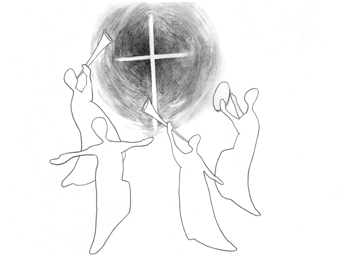 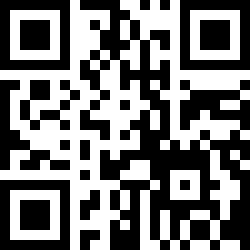 1983년 5월8일 창립   뒤셀도르프 선교교회              교회 홈페이지 duemission.de             교회주소Alte-Landstr. 179, 40489 Düsseldorf인도: 손교훈 목사※는 함께 일어섭니다.◈ 손민해 교우의 말씀일기 왕하5:1-14 ‘나는 아무것도 아니니 순종하자’ ◈아람의 군대 장관 나아만은 이스라엘 여종에게서 사마리아 선지자가 그의 나병을 고칠수 있다는 말을 듣고 엘리사를 찾아갔는데, 엘리사가 사자를 통해 요단강에 일곱번 몸을 씻으라고 하니 엘리사의 말에 분노한 나아만은 그냥 가려다가 종들의 말을 듣고 요단강에 몸을 씻자 몸이 깨끗해졌다는 말씀이다.아람의 군대 장관 나아만은 한 나라를 구한 장군인데도 불구하고 병에 걸려 죽음 앞에서 두려워 덜덜 떨었다. 사람은 아무리 뛰어나고, 잘 나가고, 높은 자리에 있고, 똑똑하고 또 돈이 많더라도, 한 순간 병에 걸리면 죽음앞에 두려워서 덜덜 떠는 나약한 존재이다. 우리가 죽어버리면 이 세상에 자랑할 수 있는 것이나 좋아하는 것, 그리고 물질적인 것들이 다 무의미해져 버린다.성경에는 오로지 하나님 말씀만이 영원하다고 적혀 있다. 하나님의 말씀은 가장 연약한 자로부터 전해진다. 나아만은 자기를 고칠 능력을 가진 자가 이스라엘에 있다는 소식을 아람에게 잡혀온 이름도 없는 작은 소녀 한테서 듣게 되고, 이스라엘로 떠나게 됐다. 그는 엘리사의 사자가 말을 전하러 와서 분노했지만, 아무 힘도 없고 낮은 자리에 있는 자기 종들의 말에 순종하여 치유 되었다. 나아만이 종들의 말을 듣지 않았더라면 그는 썩어 죽었을 것이다. 내가 십자가 앞에 모든 것을 내려놓고 무엇을 자랑할 수 있을까? 나는 낮은 자리에 있다고 생각되는 자들을 결코 무시하지 않고, 순종하여 구원 받고 싶다.7월 29일8월 5일8월 12일8월 19일예배기도정수연정정아허지은김다니엘말씀일기손민해천춘자이상규안내위원한상철, 예배부정기승, 예배부정기승, 예배부정기승, 예배부헌금위원백능현, 장혜진박종희, 신일수박종희, 신일수박종희, 신일수애찬봉사밥상 다섯밥상 여섯밥상 일곱나라주일※입례송/Eingangslied ……………………………………………………………………………※예배부름/Eingangsgebet ……………………………………………………………………다함께인도자※찬송/Gemeindelied   ……………………………  22장 ………………….……………다함께※신앙고백/Glaubensbekenntnis   …………………………………………..................다함께성시교독/Wechselwort ………………..  교독문 39번……………................다함께찬송/Gemeindelied   …………......…………  429장  ……………………………다함께기도/Gebet     ………........………………………………………………............................정수연 집사말씀일기/Bibeltagebuch  …………………………………………….............................찬양/Loblied     ......…………………………….......………………………….......…………손민해 교우찬 양 대성경봉독/Text zur Predigt   ….………  출 20:17 …..….....……..…………다함께설교/Predigt    ………    10. 이웃의 것을 탐내지 말라 ....…손교훈 목사찬송/Gemeindelied   ……….…………….…  438장  ……….……………….……합심기도/Gebet    ……………………………………………………………………………봉헌/Kollekte   ……………………………………………………………………………………다 함 께다함께다함께  교제/Bekanntmachung   …….....................................................…………................다  함  께※주기도송/Vaterunser    ………………………………………......................……………다함께※축도/Segen    ……………………………………………………………………......................손교훈 목사